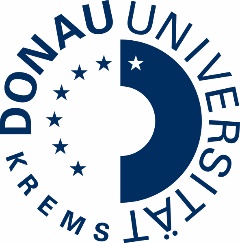 Anlage Teilnahmegebühr
interne Bezeichnung: MIT12 Westerham (Beginn: WS 2020/21)Die Rechnung über die Teilnahmegebührsoll wie folgt ausgestellt werden (nach Verständigung über die Erfüllung der Zulassungsvoraussetzungen und Ablauf der 14tägigen Rücktrittsfrist):Rechnungsadresse 1Rechnungsadresse 2ACHTUNG: Auch bei Rechnungslegung an andere Personen/Firmen/Institutionen als die/den Studierende/n besteht ausschließlich das Rechtsverhältnis mit dem/der Studierenden. Bei Nichtbezahlung (z.B. Zahlungsverzug, Arbeitgeberwechsel) schuldet die Teilnahmegebühr weiterhin die/der Studierende. 	06.05.2020________________________________________	Datum 	Unterschrift Studierende/r
für die/den Studierende/nim UniversitätslehrgangProfessional MSc Management und ITSpezialisierungDie Teilnahmegebühr für den oben genannten Universitätslehrgang beträgt € 14.600,- (keine MwSt.) zuzüglich, € 1.500,- für Aufenthalts- und Verpflegungskosten der Module an der IHK Akademie-Westerham.Die Teilnahmegebühr für den oben genannten Universitätslehrgang beträgt € 15.900,- (keine MwSt.) ohne IHK Abschluss (Techn. Betriebswirt, Betriebswirt & IT Professional), zuzüglich € 1.500,- für Aufenthalts- und Verpflegungskosten der Module an der IHK Akademie-Westerham.Die Teilnahmegebühr für den oben genannten Universitätslehrgang beträgt € 14.600,- (keine MwSt.) zuzüglich, € 1.500,- für Aufenthalts- und Verpflegungskosten der Module an der IHK Akademie-Westerham.Die Teilnahmegebühr für den oben genannten Universitätslehrgang beträgt € 15.900,- (keine MwSt.) ohne IHK Abschluss (Techn. Betriebswirt, Betriebswirt & IT Professional), zuzüglich € 1.500,- für Aufenthalts- und Verpflegungskosten der Module an der IHK Akademie-Westerham.Name Studierende/rStraße, Nr.Postleitzahl, OrtLandTelefon, E-MailFirmenwortlaut ArbeitgeberStraße, Nr.Postleitzahl, OrtLandTelefon, E-MailZahlungsvereinbarungRechnungsadresse 1Rechnungsadresse 2Rechnungsbetrag [EUR]Zahlungsweise